Publicado en Valencia el 03/05/2019 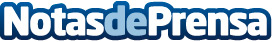 ¿Está la empresa valenciana a salvo de piratas informáticos según Acción Informática y Kaspersky?Jornada de Ciberseguridad Empresarial en Valencia de la mano de Kaspersky y la empresa valenciana Acción InformáticaDatos de contacto:Jorge Gisbert617 25 48 26Nota de prensa publicada en: https://www.notasdeprensa.es/esta-la-empresa-valenciana-a-salvo-de-piratas_1 Categorias: Software Ciberseguridad Recursos humanos http://www.notasdeprensa.es